ПРАВИТЕЛЬСТВО САРАТОВСКОЙ ОБЛАСТИРАСПОРЯЖЕНИЕот 15 марта 2024 г. N 74-ПрО ПЛАНЕ МЕРОПРИЯТИЙ ПО РЕАЛИЗАЦИИ В 2024 - 2026 ГОДАХСТРАТЕГИИ ГОСУДАРСТВЕННОЙ ПОЛИТИКИ РОССИЙСКОЙ ФЕДЕРАЦИИВ ОТНОШЕНИИ РОССИЙСКОГО КАЗАЧЕСТВА НА 2021 - 2030 ГОДЫНА ТЕРРИТОРИИ САРАТОВСКОЙ ОБЛАСТИВо исполнение Указа Президента Российской Федерации от 9 августа 2020 года N 505 "Об утверждении Стратегии государственной политики Российской Федерации в отношении российского казачества на 2021 - 2030 годы" и распоряжения Правительства Российской Федерации от 18 ноября 2023 года N 3248-р:1. Утвердить прилагаемый План мероприятий по реализации в 2024 - 2026 годах Стратегии государственной политики Российской Федерации в отношении российского казачества на 2021 - 2030 годы на территории Саратовской области.2. Министерству внутренней политики и общественных отношений области обеспечить координацию выполнения Плана мероприятий по реализации в 2024 - 2026 годах Стратегии государственной политики Российской Федерации в отношении российского казачества на 2021 - 2030 годы на территории Саратовской области.3. Контроль за исполнением настоящего распоряжения возложить на вице-губернатора области - руководителя аппарата Губернатора области Пивоварова И.И.ГубернаторСаратовской областиР.В.БУСАРГИНУтвержденраспоряжениемПравительства Саратовской областиот 15 марта 2024 г. N 74-ПрПЛАНМЕРОПРИЯТИЙ НА 2024 - 2026 ГОДЫ ПО РЕАЛИЗАЦИИ СТРАТЕГИИГОСУДАРСТВЕННОЙ ПОЛИТИКИ РОССИЙСКОЙ ФЕДЕРАЦИИ В ОТНОШЕНИИРОССИЙСКОГО КАЗАЧЕСТВА НА 2021 - 2030 ГОДЫ НА ТЕРРИТОРИИСАРАТОВСКОЙ ОБЛАСТИ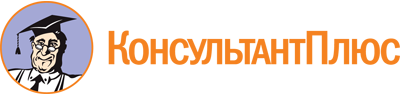 Распоряжение Правительства Саратовской области от 15.03.2024 N 74-Пр
"О Плане мероприятий по реализации в 2024 - 2026 годах стратегии государственной политики российской Федерации в отношении российского казачества на 2021 - 2030 годы на территории Саратовской области"Документ предоставлен КонсультантПлюс

www.consultant.ru

Дата сохранения: 08.06.2024
 N п/пНаименование мероприятияСрок исполненияОтветственные исполнителиНаправление реализации задачи СтратегииЦелевой показательДокумент, подтверждающий исполнениеI. Совершенствование механизма привлечения членов казачьих обществ к несению государственной или иной службыI. Совершенствование механизма привлечения членов казачьих обществ к несению государственной или иной службыI. Совершенствование механизма привлечения членов казачьих обществ к несению государственной или иной службыI. Совершенствование механизма привлечения членов казачьих обществ к несению государственной или иной службыI. Совершенствование механизма привлечения членов казачьих обществ к несению государственной или иной службыI. Совершенствование механизма привлечения членов казачьих обществ к несению государственной или иной службыI. Совершенствование механизма привлечения членов казачьих обществ к несению государственной или иной службы1.Разработка и принятие нормативных правовых актов исполнительных органов области и органов местного самоуправления по вопросам становления и развития государственной и иной службы российского казачествапостоянноминистерство внутренней политики и общественных отношений области, исполнительные органы области, органы местного самоуправления (по согласованию), Окружное казачье общество Саратовской области (по согласованию)совершенствование правовых основ привлечения российского казачества к несению государственной или иной службы, в том числе разработка правовых механизмов привлечения российского казачества к участию в территориальной оборонеколичество разработанных нормативных правовых актовнормативные правовые акты исполнительных органов области, органов местного самоуправления муниципальных образований области2.Организация и проведение мероприятий, связанных с подготовкой и проведением призыва членов войсковых казачьих обществ на военную службу, направлением их для ее прохождения в соединения и воинские части Вооруженных Сил Российской Федерации, комплектуемые членами казачьих обществпостоянновоенный комиссариат Саратовской области (по согласованию), Окружное казачье общество Саратовской области (по согласованию)расширение привлечения российского казачества к выполнению задач по обеспечению безопасности и обороноспособности Российской Федерации путем прохождения членами казачьих обществ военной службы в Вооруженных Силах Российской Федерации, других войсках, воинских формированиях и органахколичество членов казачьих обществ, призванных и направленных для прохождения военной службы в комплектуемые членами казачьих обществ воинские части Вооруженных Сил Российской Федерациидоклад в ФАДН России3.Заключение договоров с территориальными органами федеральных органов исполнительной власти и исполнительными органами области о привлечении членов казачьих обществ Саратовской области, внесенных в государственный реестр казачьих обществ в Российской Федерации, (далее - казачьи общества) к несению государственной и иной службы российского казачества на возмездной и безвозмездной основеежегодноминистерство внутренней политики и общественных отношений области, Окружное казачье общество Саратовской области (по согласованию) при участии исполнительных органов области, территориальных органов федеральных органов исполнительной власти (по согласованию)расширение привлечения российского казачества в соответствии с законодательством Российской Федерации к несению государственной или иной службы, к содействию государственным и муниципальным органам в осуществлении их полномочий, в том числе к участию:в охране общественного порядка;в защите Государственной границы Российской Федерации;в мероприятиях по гражданской обороне;в мероприятиях по предупреждению и ликвидации чрезвычайных ситуаций и ликвидации последствий стихийных бедствий;в обеспечении пожарной безопасности, отработке совместных действий с пожарно-спасательными подразделениями, в том числе при проведении пожарно-тактических учений и занятий в рамках пожарно-спасательных гарнизонов;в мероприятиях по охране и защите лесов от пожаров и иного негативного воздействия, охране объектов животного мира, в других мероприятиях, направленных на обеспечение экологической безопасности, сохранение и восстановление природной среды;в мероприятиях, направленных на укрепление гражданского единства, гармонизацию межнациональных (межэтнических) отношений, профилактику экстремизма и предупреждение конфликтов на национальной и религиозной почве;в охране объектов культурного наследияколичество договоров, заключенных на безвозмездной основе, количество договоров, заключенных на возмездной основедоклад на заседании постоянной рабочей группы по делам казачества в Саратовской области4.Заключение членами войсковых казачьих обществ, пребывающими в запасе, контрактов на прохождение военной службы в Вооруженных Силах Российской Федерациипостоянновоенный комиссариат Саратовской области (по согласованию), ПУ ФСБ России по Саратовской области (по согласованию), Окружное казачье общество Саратовской области (по согласованию)расширение привлечения российского казачества к выполнению задач по обеспечению безопасности и обороноспособности Российской Федерации путем прохождения членами казачьих обществ военной службы в Вооруженных Силах Российской Федерации, других войсках, воинских формированиях и органахколичество членов казачьих обществ, пребывающих в запасе, заключивших контракты на прохождение военной службы в Вооруженных Силах Российской Федерациидоклад в ФАДН России5.Заключение членами казачьих обществ, пребывающими в запасе, контрактов о пребывании в мобилизационном людском резерве Вооруженных Сил Российской Федерациипостоянновоенный комиссариат Саратовской области (по согласованию), Окружное казачье общество Саратовской области (по согласованию)расширение привлечения российского казачества к выполнению задач по обеспечению безопасности и обороноспособности Российской Федерации путем прохождения членами казачьих обществ военной службы в Вооруженных Силах Российской Федерации, других войсках, воинских формированиях и органахколичество членов казачьих обществ, пребывающих в запасе, заключивших контракты о пребывании в мобилизационном людском резерве Вооруженных Сил Российской Федерациидоклад в ФАДН России6.Проведение мероприятий по вопросам военно-патриотического воспитания казачьей молодежипостоянновоенный комиссариат Саратовской области (по согласованию), Окружное казачье общество Саратовской области (по согласованию), ГБУДО "Региональный центр допризывной подготовки молодежи к военной службе и военно-патриотического воспитания Саратовской области", РО ДОСААФ России Саратовской области (по согласованию)расширение привлечения российского казачества к выполнению задач по обеспечению безопасности и обороноспособности Российской Федерации путем прохождения членами казачьих обществ военной службы в Вооруженных Силах Российской Федерации, других войсках, воинских формированиях и органахколичество проведенных мероприятий, количество участников мероприятийдоклад в ФАДН России7.Привлечение членов казачьих обществ к несению военной службы в войсках национальной гвардии Российской ФедерацииежегодноУправление Федеральной службы войск национальной гвардии Российской Федерации по Саратовской области (по согласованию), Окружное казачье общество Саратовской области (по согласованию)расширение привлечения российского казачества к выполнению задач по обеспечению безопасности и обороноспособности Российской Федерации путем прохождения членами казачьих обществ военной службы в Вооруженных Силах Российской Федерации, других войсках, воинских формированиях и органахколичество членов казачьих обществ, привлекаемых для прохождения военной службы в войска национальной гвардии Российской Федерациидоклад в ФАДН России8.Призыв на военные сборы членов казачьих обществ, пребывающих в запасе Вооруженных Сил Российской Федерацииежегодновоенный комиссариат Саратовской области (по согласованию), Окружное казачье общество Саратовской области (по согласованию)обеспечение участия членов казачьих обществ, пребывающих в запасе, в ежегодных военных сборахколичество членов казачьих обществ, пребывающих в запасе, призванных на военные сборы в соответствии с ежегодными планами проведения военных сборов в Вооруженных Силах Российской Федерациидоклад в ФАДН России9.Первоначальная постановка на воинский учет казачьей молодежи в год достижения ими возраста 17 лет и старших возрастов, ранее не поставленных на воинский учетежегодновоенный комиссариат Саратовской области (по согласованию), Окружное казачье общество Саратовской области (по согласованию)расширение привлечения российского казачества к выполнению задач по обеспечению безопасности и обороноспособности Российской Федерации путем прохождения членами казачьих обществ военной службы в Вооруженных Силах Российской Федерации, других войсках, воинских формированиях и органахколичество человек из числа представителей казачьей молодежи казачьих обществ, поставленных на первоначальный воинский учетдоклад в ФАДН России10.Оказание содействия казачьим обществам и иным объединениям казаков в проведении занятий по основам военной службы и начальной военной подготовке, а также в осуществлении первоначальной парашютной подготовкипостоянноОкружное казачье общество Саратовской области, РО ДОСААФ России Саратовской области (по согласованию), министерство внутренней политики и общественных отношений областисодействие казачьим молодежным центрам, созданным в местах компактного проживания членов казачьих обществ и иных объединений казаков, в осуществлении ими деятельности, направленной на изучение основ военной службы и начальной военной подготовки, а также в осуществлении первоначальной парашютной подготовки учащихся общеобразовательных школ с казачьими классамиколичество членов казачьих обществ, прошедших подготовкудоклад в ФАДН России11.Мониторинг востребованности членов казачьих обществ на государственной и иной службе российского казачества, к которой привлекаются члены казачьих обществ, в соответствии с постановлением Правительства Российской Федерации от 26 февраля 2010 года N 93 "О видах государственной или иной службы, к которой привлекаются члены хуторских, станичных, городских, районных (юртовых), окружных (отдельских) и войсковых казачьих обществ" (по каждому виду службы)постоянноминистерство внутренней политики и общественных отношений области, военный комиссариат Саратовской области (по согласованию), ГУ МВД России по Саратовской области (по согласованию), Главное управление МЧС России по Саратовской области (по согласованию), ПУ ФСБ России по Саратовской и Самарской областям (по согласованию), органы местного самоуправления (по согласованию), Окружное казачье общество Саратовской области (по согласованию)привлечение российского казачества в соответствии с законодательством Российской Федерации к несению государственной или иной службы, к содействию государственным и муниципальным органам в осуществлении их полномочий, в том числе к участию:в охране общественного порядка;в защите Государственной границы Российской Федерации;в мероприятиях по гражданской обороне;в мероприятиях по предупреждению и ликвидации чрезвычайных ситуаций и ликвидации последствий стихийных бедствий;в обеспечении пожарной безопасности, отработке совместных действий с пожарно-спасательными подразделениями, в том числе при проведении пожарно-тактических учений и занятий в рамках пожарно-спасательных гарнизонов;в мероприятиях по охране и защите лесов от пожаров и иного негативного воздействия, охране объектов животного мира, в других мероприятиях, направленных на обеспечение экологической безопасности, сохранение и восстановление природной среды;в мероприятиях, направленных на укрепление гражданского единства, гармонизацию межнациональных (межэтнических) отношений, профилактику экстремизма и предупреждение конфликтов на национальной и религиозной почве;в охране объектов культурного наследияколичество членов казачьих обществ, привлекаемых федеральными органами исполнительной власти, исполнительными органами области, органами местного самоуправления муниципальных образований области к государственной и иной службе российского казачества (по каждому виду службы)доклад в ФАДН России12.Привлечение членов казачьих обществ к охране общественного порядка в соответствии с принятыми членами казачьих обществ обязательствами по несению службыпостоянноГлавное управление МЧС России по Саратовской области (по согласованию), министерство природных ресурсов и экологии области, Окружное казачье общество Саратовской области (по согласованию)привлечение российского казачества к участию в охране общественного порядкаколичество заключенных договоров (соглашений), количество членов казачьих обществ, привлеченных к охране общественногодоклад в ФАДН России13.Привлечение членов казачьих обществ к участию в защите Государственной границы Российской ФедерациипостоянноПУ ФСБ России по Саратовской и Самарской областям (по согласованию), Окружное казачье общество Саратовской области (по согласованию)привлечение российского казачества к участию в защите Государственной границы Российской Федерацииколичество членов казачьих обществ, участвующих в защите государственной границы Российской Федерациидоклад в ФАДН России14.Привлечение членов казачьих обществ к участию в мероприятиях по гражданской оборонепостоянноГлавное управление МЧС России по Саратовской области (по согласованию), Окружное казачье общество Саратовской области (по согласованию)привлечение в установленном порядке российского казачества к участию в мероприятиях гражданской обороныколичество членов казачьих обществ, привлеченных к участию в мероприятиях по гражданской оборонедоклад в ФАДН России15.Привлечение членов казачьих обществ, входящих в состав добровольной пожарной охраны, к реализации мероприятий по предупреждению и ликвидации чрезвычайных ситуаций и ликвидации последствий стихийных бедствийпостоянноОкружное казачье общество Саратовской области (по согласованию), органы местного самоуправления (по согласованию)привлечение российского казачества к участию в мероприятиях по несению государственной или иной службыколичество членов казачьих обществ, привлеченных к участию в мероприятиях по предупреждению и ликвидации чрезвычайных ситуаций и ликвидации последствий стихийных бедствийдоклад в ФАДН России16.Привлечение членов казачьих обществ к реализации мероприятий по обеспечению пожарной безопасности (тушение техногенных пожаров, тушение лесных и природных пожаров, участие в профилактических мероприятиях)постоянноГлавное управление МЧС России по Саратовской области (по согласованию), органы местного самоуправления (по согласованию), Окружное казачье общество Саратовской области (по согласованию)привлечение российского казачества к участию в мероприятиях по несению государственной или иной службыколичество членов казачьих обществ, участвующих в реализации мероприятий по обеспечению пожарной безопасностидоклад в ФАДН России17.Привлечение членов казачьих обществ, входящих в состав добровольной пожарной охраны, к отработке совместных действий с пожарно-спасательными подразделениями при проведении пожарно-тактических учений и занятий в рамках пожарно-спасательных гарнизоновпостоянноГлавное управление МЧС России по Саратовской области (по согласованию), органы местного самоуправления (по согласованию), Окружное казачье общество Саратовской области (по согласованию)расширение привлечения российского казачества в соответствии с законодательством Российской Федерации к несению государственной или иной службы, к содействию государственным и муниципальным органам в осуществлении их полномочий, в том числе к участию в охране общественного порядкаколичество членов казачьих обществ, привлеченных к отработке совместных действий с пожарно-спасательными подразделениями при проведении пожарно-тактических учений и занятий в рамках пожарно-спасательных гарнизоновдоклад в ФАДН России18.Привлечение членов казачьих обществ к участию в мероприятиях, направленных на обеспечение природоохранной деятельности и экологической безопасностиежегодноминистерство природных ресурсов и экологии области, Окружное казачье общество Саратовской области (по согласованию)привлечение российского казачества к реализации мероприятий, направленных на обеспечение природоохранной деятельности и экологической безопасностиколичество членов казачьих обществ, привлеченных к участию в мероприятиях, направленных на обеспечение природоохранной деятельности и экологической безопасностидоклад на заседании постоянной рабочей группы по делам казачества в Саратовской области (далее - рабочая группа)19.Привлечение членов казачьих обществ к участию в мероприятиях по профилактике немедицинского потребления наркотических средств и психотропных веществ среди подростков и молодежипостоянноГУ МВД России по Саратовской области (по согласованию), Окружное казачье общество Саратовской области (по согласованию)обеспечение использования потенциала российского казачества в деятельности по профилактике немедицинского потребления наркотических средств и психотропных веществколичество членов казачьих обществ, привлеченных к участию в мероприятиях по профилактике немедицинского потребления наркотических средств и психотропных веществ среди подростков и молодежидоклад на заседании рабочей группы20.Формирование кадрового резерва из числа членов казачьих обществ, кадрового резерва из числа участников молодежных казачьих объединений и работа с нимипостоянноОкружное казачье общество Саратовской области (по согласованию)содействие развитию системы кадрового обеспечения казачьих обществ в целях повышения эффективности несения членами казачьих обществ государственной или иной службыколичество членов казачьих обществ, включенных в кадровый резерв, количество участников молодежных казачьих объединений, включенных в кадровый резервдоклад на заседании рабочей группыII. Поддержка взаимодействия между казачьими обществами и иными объединениями казаковII. Поддержка взаимодействия между казачьими обществами и иными объединениями казаковII. Поддержка взаимодействия между казачьими обществами и иными объединениями казаковII. Поддержка взаимодействия между казачьими обществами и иными объединениями казаковII. Поддержка взаимодействия между казачьими обществами и иными объединениями казаковII. Поддержка взаимодействия между казачьими обществами и иными объединениями казаковII. Поддержка взаимодействия между казачьими обществами и иными объединениями казаков21.Организация и проведение методических семинаров по вопросам участия казачьих обществ в конкурсах для получения грантов в сфере образования и культурыежегодноминистерство внутренней политики и общественных отношений области, министерство культуры области, министерство образования областисодействие проведению совместных мероприятий казачьих обществ и иных объединений казаков, направленных на реализацию образовательных программ и проектов по сохранению и развитию культуры и традиций российского казачестваколичество методических семинаров, количество участников семинаровдоклад в ФАДН России22.Организация и проведение семинаров по вопросам устройства в семьи казаков детей-сирот и детей, оставшихся без попечения родителей, подготовки лиц из числа казаков, желающих принять на воспитание в свою семью детей-сирот и детей, оставшихся без попечения родителейежегодноГАУ ДПО "Саратовский областной институт развития образования, органы местного самоуправления (по согласованию), Окружное казачье общество Саратовской области (по согласованию)содействие реализации совместных социально ориентированных проектов, направленных на консолидацию российского казачества, в том числе связанных с возрождением станиц, хуторов и других мест исторического проживания российского казачества, устройством в семьи казаков детей-сирот и детей, оставшихся без попечения родителейколичество семинаров, количество участников семинаровдоклад в ФАДН России23.Взаимодействие казачьих обществ с Саратовским региональным государственным фондом поддержки участников специальной военной операции "Защитники Отечества" по вопросам организации и оказания поддержки и помощи лицам, указанным в подпункте "в" пункта 2 Указа Президента Российской Федерации от 3 апреля 2023 года N 232 "О создании Государственного фонда поддержки участников специальной военной операции "Защитники Отечества", из числа казаковпостоянноминистерство труда и социальной защиты области, Саратовский региональный государственный фонд поддержки участников специальной военной операции "Защитники Отечества" (по согласованию), Окружное казачье общество Саратовской области (по согласованию)содействие реализации совместных социально ориентированных проектов, направленных на консолидацию российского казачества, в том числе связанных с возрождением станиц, хуторов и других мест исторического проживания российского казачества, устройством в семьи казаков детей-сирот и детей, оставшихся без попечения родителеколичество обращений от членов казачьих обществдоклад в ФАДН России24.Оказание гуманитарной помощи членам казачьих обществ и иных объединений казаков, участвующим (содействующим) в выполнении задач, возложенных на Вооруженные Силы Российской Федерации в период проведения специальной военной операциипостоянноминистерство труда и социальной защиты области, министерство здравоохранения области, органы местного самоуправления (по согласованию), Окружное казачье общество Саратовской области (по согласованию)содействие реализации совместных социально ориентированных проектов, направленных на консолидацию российского казачества, в том числе связанных с возрождением станиц, хуторов и других мест исторического проживания российского казачества, устройством в семьи казаков детей-сирот и детей, оставшихся без попечения родителейколичество членов казачьих обществ, которым оказана помощьдоклад в ФАДН России25.Оказание помощи семьям членов казачьих обществ и иных объединений казаков, тяжело раненных или погибших в ходе проведения специальной военной операциипостоянноминистерство труда и социальной защиты области, министерство здравоохранения области, органы местного самоуправления (по согласованию), Окружное казачье общество Саратовской области (по согласованию)содействие реализации совместных социально ориентированных проектов, направленных на консолидацию российского казачестваколичество семей казаков, которым оказана помощьдоклад в ФАДН России26.Содействие включению представителей казачьих обществ, иных объединений казаков в состав постоянной рабочей группы по делам казачества в Саратовской области, других консультативных органов Саратовской областипостоянноминистерство внутренней политики и общественных отношений областисодействие реализации совместных социально ориентированных проектов, направленных на консолидацию российского казачестваколичество консультативных органов по делам казачества при высших должностных лицах субъектов Российской Федерации, в состав которых включены представители казачьих обществ и иных объединений казаковдоклад в ФАДН РоссииIII. Содействие воспитанию подрастающего поколения в духе патриотизма, гражданской ответственности и готовности к служению Отечеству с опорой на духовно-нравственные основы и ценности российского казачества, обеспечение участия российского казачества в реализации государственной молодежной политикиIII. Содействие воспитанию подрастающего поколения в духе патриотизма, гражданской ответственности и готовности к служению Отечеству с опорой на духовно-нравственные основы и ценности российского казачества, обеспечение участия российского казачества в реализации государственной молодежной политикиIII. Содействие воспитанию подрастающего поколения в духе патриотизма, гражданской ответственности и готовности к служению Отечеству с опорой на духовно-нравственные основы и ценности российского казачества, обеспечение участия российского казачества в реализации государственной молодежной политикиIII. Содействие воспитанию подрастающего поколения в духе патриотизма, гражданской ответственности и готовности к служению Отечеству с опорой на духовно-нравственные основы и ценности российского казачества, обеспечение участия российского казачества в реализации государственной молодежной политикиIII. Содействие воспитанию подрастающего поколения в духе патриотизма, гражданской ответственности и готовности к служению Отечеству с опорой на духовно-нравственные основы и ценности российского казачества, обеспечение участия российского казачества в реализации государственной молодежной политикиIII. Содействие воспитанию подрастающего поколения в духе патриотизма, гражданской ответственности и готовности к служению Отечеству с опорой на духовно-нравственные основы и ценности российского казачества, обеспечение участия российского казачества в реализации государственной молодежной политикиIII. Содействие воспитанию подрастающего поколения в духе патриотизма, гражданской ответственности и готовности к служению Отечеству с опорой на духовно-нравственные основы и ценности российского казачества, обеспечение участия российского казачества в реализации государственной молодежной политики27.Обеспечение информационной и методической поддержки образовательных организаций, реализующих образовательные программы с учетом культурно-исторических традиций и ценностей российского казачествапостоянноминистерство образования областиподдержка деятельности образовательных организаций, реализующих образовательные программы с учетом культурно-исторических традиций и ценностей российского казачества, в том числе деятельности по подготовке педагогических кадровколичество участников мероприятийдоклад в ФАДН России28.Разработка новых и совершенствование имеющихся учебных и учебно-методических пособий по истории и культуре российского казачестваежегодноГАУ ДПО "Саратовский областной институт развития образованиясовершенствование имеющихся и издание новых учебных и учебно-методических пособий по истории и культуре российского казачества, духовно-нравственному воспитанию для общеобразовательных организаций - казачьих кадетских классов с учетом задачи по формированию общероссийской гражданской идентичностиколичество разработанных учебников и учебно-методических пособийдоклад в ФАДН России29.Участие парадных расчетов казачьих обществ и казачьих кадетских классов совместно с подразделениями Вооруженных Сил Российской Федерации и других войск в военных парадах и прохождениях войск торжественным маршемежегодновоенный комиссариат Саратовской области (по согласованию), Окружное казачье общество Саратовской области (по согласованию)осуществление мероприятий, посвященных памятным датам истории России, дням славы русского оружия - дням воинской славы, иным датам, связанным с военной историей российского казачестваколичество человек из числа членов казачьих обществ и воспитанников казачьих кадетских классов, принявших участие в военных парадах и прохождениях войск торжественным маршемдоклад в ФАДН России30.Организация и проведение методического семинара на тему "Реализация задач стратегии государственной политики Российской Федерации в отношении российского казачества до 2030 года"2025 годминистерство внутренней политики и общественных отношений области, министерство образования областисодействие развитию системы подготовки педагогических кадров, занятых в сфере духовно-нравственного воспитания подрастающего поколения на основе сохранения исторических и культурных ценностей российского казачестваколичество участников мероприятиядоклад в ФАДН России31.Проведение совместных с казачьими обществами и иными объединениями казаков мероприятий, посвященных памятным датам истории России, дням славы русского оружия - дням воинской славы, а также иным датам, связанным с военной историей российского казачества (в том числе заупокойное поминовение казаков - жертв политических репрессий и геноцида казачества (24 января), а также участие казаков в Крестном ходе в день празднования Казанской иконы Божией Матери (4 ноября)ежегодноСаратовская Митрополия Русской православной церкви (по согласованию), Окружное казачье общество области (по согласованию), РО ДОСААФ России Саратовской области (по согласованию)осуществление мероприятий, посвященных памятным датам истории России, дням славы русского оружия - дням воинской славы, иным датам, связанным с военной историей российского казачестваколичество участников мероприятийдоклад в ФАДН России32.Привлечение казачьей молодежи и членов казачьих обществ к проведению молодежно-патриотической акции "День призывника"ежегодновоенный комиссариат Саратовской области (по согласованию), ГБУДО "Региональный центр допризывной подготовки молодежи к военной службе и военно-патриотического воспитания Саратовской области", РО ДОСААФ России Саратовской области (по согласованию), Окружное казачье общество Саратовской области (по согласованию)проведение мероприятий, направленных на повышение престижа государственной службы среди казачьей молодежиколичество членов казачьих обществ, привлеченных к проведению акциидоклад в ФАДН России33.Проведение областного этапа Всероссийской военно-спортивной игры "Казачий сполох"ежегодноминистерство спорта области, РО ДОСААФ России Саратовской области (по согласованию), Окружное казачье общество Саратовской области (по согласованию)содействие популяризации физической культуры и спорта среди российского казачества, организации проведения регулярных физкультурных мероприятий и соревнований всех уровней, направленных на физическое развитие казачьей молодежиколичество человек, принявших участие в военно-спортивной игредоклад на заседании рабочей группы34.Проведение физкультурных и спортивных мероприятий среди казачьей молодежипостоянноминистерство спорта области, РО ДОСААФ России Саратовской области (по согласованию)содействие популяризации физической культуры и спорта среди российского казачества, организация проведения регулярных физкультурных мероприятий и соревнований всех уровней, направленных на физическое развитие казачьей молодежи, привлечению казаков к участию в мероприятиях по реализации Всероссийского физкультурно-спортивного комплекса "Готов к труду и обороне"количество проведенных мероприятий, количество участников мероприятийдоклад в ФАДН России35.Проведение серии научно-исследовательских работ в отношении российского казачества и его современной роли в обществеежегодноминистерство образования областисодействие научному изучению истории российского казачества, противодействие фальсификации страниц истории России, связанных с российским казачеством;обеспечение проведения на постоянной основе социологических и научных исследований, осуществления иной информационно-аналитической деятельности по вопросам развития российского казачества, взаимодействия при осуществлении информационно-аналитической деятельности со Всероссийским казачьим обществомколичество научно-исследовательских работдоклад в ФАДН России36.Проведение научно-практической конференции "Церковь и казачество: соработничество на благо Отечества" в рамках образовательных Пименовских чтенийежегодноСаратовская Митрополия Русской православной церкви (по согласованию), Окружное казачье общество Саратовской области (по согласованию)содействие научному изучению истории российского казачества, противодействие фальсификации страниц истории России, связанных с российским казачествомколичество участников конференциидоклад на заседании рабочей группы37.Проведение выставок, научно-практических конференций с участием представителей казачества2025 годСаратовская Митрополия Русской православной церкви (по согласованию), Окружное казачье общество Саратовской области (по согласованию)содействие научному изучению истории российского казачества, противодействие фальсификации страниц истории России, связанных с российским казачествомколичество участников конференциидоклад на заседании рабочей группы38.Оказание содействия участию казачьих обществ и иных объединений казаков, реализующих социально ориентированные проекты, в конкурсах на получение грантов Президента Российской Федерации и иных грантов, предоставляемых исполнительными органами области, органами местного самоуправленияпостоянноминистерство внутренней политики и общественных отношений области, исполнительные органы областипредоставление грантов Президента Российской Федерации и иных грантов, предоставляемых из средств федерального бюджета, бюджета области и бюджетов муниципальных образований, в целях поддержки социально ориентированных инициатив казачьих обществ и иных объединений казаковколичество проведенных мероприятий, количество участников мероприятийдоклад на заседании рабочей группы39.Проведение смотра-конкурса на звание "Лучший казачий кадетский класс"ежегодноминистерство образования области, Окружное казачье общество Саратовской области (по согласованию)содействие координации работы по военно-патриотическому, духовно-нравственному воспитанию казачьей молодежи, сохранению, развитию казачьих традиций и культуры, развитию физической культуры и пропаганде здорового образа жизни среди казачьей молодежи посредством оказания информационной поддержкиколичество образовательных организаций, принявших участие в смотре-конкурседоклад на заседании рабочей группы40.Оказание содействия созданию и развитию казачьих молодежных центров военно-патриотического воспитания и подготовки казачьей молодежи к военной службеежегодноминистерство внутренней политики и общественных отношений области, министерство образования области, РО ДОСААФ России Саратовской области (по согласованию), Окружное казачье общество Саратовской области (по согласованию), ГБУДО "Региональный центр допризывной подготовки молодежи к военной службе и военно-патриотического воспитания Саратовской области"содействие казачьим молодежным центрам, созданным в местах компактного проживания членов казачьих обществ и иных объединений казаков, в осуществлении ими деятельности, направленной на развитие казачьих военно-патриотических и военно-спортивных лагерей, а также деятельности по военно-патриотическому воспитанию казачьей молодежи на основе культурно-исторических традиций и ценностей российского казачестваколичество казачьих молодежных центров военно-патриотического воспитания и подготовки казачьей молодежи к военной службедоклад в ФАДН России41.Привлечение казачьей молодежи к участию в мероприятиях Всероссийской форумной кампании и Всероссийском конкурсе молодежных проектовежегоднокомитет молодежной политики областипривлечение казачьих молодежных организаций к участию в мероприятиях по реализации государственной молодежной политики Российской Федерацииколичество проведенных мероприятий, количество поддержанных проектовдоклад в ФАДН России42.Проведение фестивалей по популяризации казачестваежегодноминистерство культуры области, Окружное казачье общество Саратовской области (по согласованию)привлечение казачьих молодежных организаций к участию в мероприятиях по реализации государственной молодежной политики Российской Федерацииколичество проведенных мероприятий, количество поддержанных проектовдоклад в ФАДН России43.Проведение спартакиады допризывной казачьей молодежиежегодноминистерство спорта области, Окружное казачье общество Саратовской области (по согласованию), РО ДОСААФ России Саратовской области (по согласованию)содействие популяризации физической культуры и спорта среди российского казачества, организации проведения регулярных физкультурных мероприятий и соревнований всех уровней, направленных на физическое развитие казачьей молодежи, привлечению российского казачества к участию в мероприятиях по реализации Всероссийского физкультурно-спортивного комплекса "Готов к труду и обороне"количество участников спартакиадыдоклад на заседании рабочей группы44.Проведение регионального ежегодного форума (слета) казачьей молодежиежегодноОкружное казачье общество Саратовской области (по согласованию)привлечение казачьих молодежных организаций к участию в мероприятиях по реализации государственной молодежной политики Российской Федерацииколичество участников форумадоклад на заседании рабочей группыIV. Содействие сохранению и развитию культуры российского казачестваIV. Содействие сохранению и развитию культуры российского казачестваIV. Содействие сохранению и развитию культуры российского казачестваIV. Содействие сохранению и развитию культуры российского казачестваIV. Содействие сохранению и развитию культуры российского казачестваIV. Содействие сохранению и развитию культуры российского казачестваIV. Содействие сохранению и развитию культуры российского казачества45.Поддержка мероприятий в сфере культуры российского казачестваежегодноминистерство культуры области, Окружное казачье общество Саратовской области (по согласованию)поддержка деятельности, направленной на сохранение и развитие казачьей культуры, в том числе деятельности по проведению фестивалей, конкурсов, семинаров, практикумов, мастер-классов, концертов, гастролей творческих казачьих коллективов, выставок, фольклорно-этнографических экспедиций и других мероприятийколичество проведенных мероприятий, количество участников мероприятийдоклад в ФАДН России46.Привлечение творческих казачьих коллективов и исполнителей к участию в культурно-просветительских проектах, информационно-агитационных акциях и других мероприятияхпостоянноминистерство культуры области, Окружное казачье общество Саратовской области (по согласованию)содействие расширению участия творческих казачьих коллективов в мероприятиях, направленных на укрепление единства российской нации, сохранение и развитие культуры народов Российской Федерацииколичество проведенных мероприятийдоклад в ФАДН России47.Организация выступлений казачьих творческих коллективов и исполнителей перед личным составом комплектуемых членами казачьих обществ и иных объединений казаков воинских частей, добровольческих формирований в составе Вооруженных Сил Российской Федерациипостоянноминистерство культуры области, Окружное казачье общество Саратовской области (по согласованию)содействие привлечению творческих казачьих коллективов - носителей самобытной казачьей культуры к участию в современных культурно-просветительских проектах, информационно-агитационных акциях и других мероприятияхколичество проведенных мероприятийдоклад в ФАДН России48.Мониторинг состояния казачьей культуры в муниципальных районах и городских округах области1 раз в 2 года (начиная с 2024 года)министерство культуры области, министерство внутренней политики и общественных отношений области, Окружное казачье общество Саратовской области (по согласованию)оказание организационной, информационной, консультативной, методической поддержки деятельности казачьих обществ и иных объединений казаков в сфере культурыколичество муниципальных районов и городских округов области, в отношении которых проводится мониторингдоклад в Министерство культуры Российской Федерации49.Межрегиональные соревнования по спортивной рубке шашкой, посвященные памяти подвига кубанских казаков при обороне Москвы 19 ноября 1941 годаежегодноминистерство внутренней политики и общественных отношений области, министерство культуры области, Окружное казачье общество Саратовской области (по согласованию)поддержка деятельности, направленной на сохранение и развитие казачьей культурыколичество участниковдоклад в ФАДН России50.Поддержка центров казачьей культурыпостоянноминистерство культуры области, министерство внутренней политики и общественных отношений области, Окружное казачье общество Саратовской области (по согласованию)развитие центров казачьей культурыколичество центров казачьей культурыдоклад в министерство культуры Российской Федерации51.Проведение Межрегионального спортивно-культурного этнофестиваля "Казачий Вар - Шермиции"ежегодноминистерство внутренней политики и общественных отношений области, министерство культуры области, Окружное казачье общество Саратовской области (по согласованию), АНО "Саратовский центр казачьей культуры" (по согласованию)поддержка деятельности, направленной на сохранение и развитие казачьей культурыколичество участниковдоклад в ФАДН России52.Оказание поддержки российскому казачеству в расширении контактов и сотрудничества с иными объединениями казаков за рубежомпостоянноминистерство внутренней политики и общественных отношений области, министерство культуры области, Окружное казачье общество Саратовской области (по согласованию)поддержка расширения контактов и сотрудничества казачьих обществ и иных объединений казаков Российской Федерации с объединениями казаков государств - участников Содружества Независимых Государств и других государств, содействие консолидации казачьих обществ, иных объединений казаков в России и за рубежомколичество проведенных мероприятий, количество участников мероприятийдоклад в ФАДН РоссииV. Поддержка социально-экономического развития российского казачестваV. Поддержка социально-экономического развития российского казачестваV. Поддержка социально-экономического развития российского казачестваV. Поддержка социально-экономического развития российского казачестваV. Поддержка социально-экономического развития российского казачестваV. Поддержка социально-экономического развития российского казачестваV. Поддержка социально-экономического развития российского казачества53.Мониторинг мер государственной поддержки казачьих обществ и иных объединений казаков в рамках законодательства Российской Федерацииежегодноминистерство внутренней политики и общественных отношений области, Окружное казачье общество Саратовской области (по согласованию)привлечение казачьих обществ и иных объединений казаков к реализации государственных и муниципальных программ и проектовдоклад на заседании рабочей группы54.Информирование членов казачьих обществ о действующих мерах поддержки в сфере сельскохозяйственного производства, а также в других сферах хозяйственной и иной приносящей доход деятельности, предоставляемых федеральными органами исполнительной власти и исполнительными органами областиежегодноминистерство сельского хозяйства областиоказание казачьим обществам и иным объединениям казаков информационной, научной и методической поддержки по вопросам развития экономических условий их деятельности, в том числе деятельности в сфере сельскохозяйственного производства, а также в других сферах хозяйственной и иной приносящей доход деятельностиколичество членов казачьих обществ, получивших информационную поддержкудоклад в ФАДН РоссииVI. Поддержка международного сотрудничества российского казачества, развития международных контактов российского казачества с казаками - соотечественниками, проживающими за рубежомVI. Поддержка международного сотрудничества российского казачества, развития международных контактов российского казачества с казаками - соотечественниками, проживающими за рубежомVI. Поддержка международного сотрудничества российского казачества, развития международных контактов российского казачества с казаками - соотечественниками, проживающими за рубежомVI. Поддержка международного сотрудничества российского казачества, развития международных контактов российского казачества с казаками - соотечественниками, проживающими за рубежомVI. Поддержка международного сотрудничества российского казачества, развития международных контактов российского казачества с казаками - соотечественниками, проживающими за рубежомVI. Поддержка международного сотрудничества российского казачества, развития международных контактов российского казачества с казаками - соотечественниками, проживающими за рубежомVI. Поддержка международного сотрудничества российского казачества, развития международных контактов российского казачества с казаками - соотечественниками, проживающими за рубежом55.Привлечение членов казачьих обществ к участию в мероприятиях в сфере приграничного сотрудничества, а также в мероприятиях, направленных на развитие межкультурных обменов с сопредельными государствамипостоянноОкружное казачье общество Саратовской области (по согласованию)привлечение российского казачества к участию в мероприятиях в сфере приграничного сотрудничества, а также в мероприятиях, направленных на развитие межкультурных обменов с сопредельными государствамиколичество проведенных мероприятий, количество участников мероприятийдоклад в ФАДН РоссииVII. Совершенствование информационного обеспечения взаимодействия исполнительных органов области и органов местного самоуправления с казачьими обществами, расширение информирования общественности о деятельности российского казачестваVII. Совершенствование информационного обеспечения взаимодействия исполнительных органов области и органов местного самоуправления с казачьими обществами, расширение информирования общественности о деятельности российского казачестваVII. Совершенствование информационного обеспечения взаимодействия исполнительных органов области и органов местного самоуправления с казачьими обществами, расширение информирования общественности о деятельности российского казачестваVII. Совершенствование информационного обеспечения взаимодействия исполнительных органов области и органов местного самоуправления с казачьими обществами, расширение информирования общественности о деятельности российского казачестваVII. Совершенствование информационного обеспечения взаимодействия исполнительных органов области и органов местного самоуправления с казачьими обществами, расширение информирования общественности о деятельности российского казачестваVII. Совершенствование информационного обеспечения взаимодействия исполнительных органов области и органов местного самоуправления с казачьими обществами, расширение информирования общественности о деятельности российского казачестваVII. Совершенствование информационного обеспечения взаимодействия исполнительных органов области и органов местного самоуправления с казачьими обществами, расширение информирования общественности о деятельности российского казачества56.Создание электронной казачьей библиотеки на базе государственного учреждения культуры "Областная универсальная научная библиотека"постоянноминистерство культуры области, министерство внутренней политики и общественных отношений области, Окружное казачье общество Саратовской области (по согласованию)содействие научному изучению истории российского казачествадоклад на заседании рабочей группы57.Организация и проведение мероприятий по популяризации деятельности российского казачества среди молодежиежегоднокомитет молодежной политики области, министерство внутренней политики и общественных отношений области, министерство образования области, Окружное казачье общество Саратовской области (по согласованию)содействие популяризации деятельности российского казачества, формированию благоприятного отношения к этой деятельности в обществеколичество проведенных мероприятий, количество участников мероприятий из числа молодежидоклад в ФАДН России58.Информационное сопровождение реализации Стратегии государственной политики Российской Федерации в отношении российского казачества на 2021 - 2030 годыпостоянноминистерство информации и массовых коммуникаций области, министерство внутренней политики и общественных отношений области, министерство культуры области, комитет молодежной политики области, Окружное казачье общество Саратовской области (по согласованию)содействие популяризации деятельности российского казачества, формирование благоприятного отношения к этой деятельности в обществеколичество публикаций в средствах массовой информации и информационно-телекоммуникационной сети Интернетдоклад в ФАДН России